NACRTMINISTARSTVO GOSPODARSTVA, PODUZETNIŠTVA I OBRTANa temelju članka 57. a stavak 8. Zakona o obrtu („Narodne novine“, br. 143/13 i 127/2019 ) ministar nadležan za poduzetništvo i obrt, uz prethodno ishođeno mišljenje Hrvatske obrtničke komore i Hrvatske gospodarske komore, donosiPRAVILNIKO NAČINU I POSTUPKU PROVEDBE ISPITA KOJIM SE DOKAZUJE OSNOVNO ZNANJE O POUČAVANJU UČENIKA NA NAUKOVANJUI. OPĆE ODREDBEČlanak 1.(1) Ovim Pravilnikom propisuje se način i postupak provedbe ispita kojim se dokazuje osnovno znanje o poučavanju učenika na naukovanju (u daljnjem tekstu: Ispit), visina naknade troškova te sadržaj i oblik uvjerenja o položenom Ispitu.(2) Izrazi koji se koriste u ovom Pravilniku, a koji imaju rodno značenje, odnose se na jednak način i na muški i na ženski rod.Članak 2.(1) Hrvatska obrtnička komora organizira i provodi Ispit.(2) Ispit je javan.II. ISPITNA KOMISIJA ZA POLAGANJE ISPITAČlanak 3.(1) Ispit se polaže pred ispitnom komisijom (u daljnjem tekstu: Komisija) koju osniva Hrvatska obrtnička komora.(2) Komisija se osniva za područje Republike Hrvatske, a djelovati će, u pravilu, u sjedištu područne obrtničke komore.(3) Komisija se sastoji od tri člana. Svaki član Komisije ima zamjenu.(4) Članovi Komisije moraju zadovoljiti uvjet odgovarajućeg obrazovanja iz područja pedagogije.(5) Odgovarajuće obrazovanje iz područja pedagogije iz stavka 4. ovog članka odnosi se na stečenu spremu: profesor pedagogije, diplomirani pedagog i magistar pedagogije,  odnosno nastavnika stručnih predmeta koji ima najmanje pet godina radnog iskustva u radu s učenicima.(6) Hrvatska obrtnička komora osniva Komisiju sukladno prijedlozima za imenovanje koje dostavljaju:- područne obrtničke komore - prijedlog jednog člana, - regionalne županijska komora - Hrvatska gospodarska komora - prijedlog jednog člana - ustanova za strukovno obrazovanje koja može biti i regionalni centar kompetentnosti - prijedlog jednog člana posredstvom područnih obrtničkih komora.(7) Prijedlog za člana mora sadržavati:- dokaze o ispunjenosti uvjeta iz članka 56.a stavka 2. točaka 3. 4. i 5., odnosno iz članka 56.a stavka 3. Zakona o obrtu- pisanu suglasnost da osoba želi biti član Komisije ne stariju od šest mjeseci.(8) Mandat članova Komisije traje četiri godine nakon čega mogu biti ponovno imenovani.(9) Članovi Komisije mogu se razriješiti i prije isteka mandata u slučaju neispunjavanja svojih obveza ili smrti člana Komisije odnosno na osobni pisani zahtjev člana Komisije.(10) Član Komisije ne može biti krvni srodnik u ravnoj lozi, brat, sestra, bračni drug te posvojitelji, skrbnici i usvojenici te poslodavac.Članak 4.(1) Komisija obavlja slijedeće zadaće:– utvrđuje mjesto i vrijeme polaganja Ispita,– utvrđuje popis kandidata za Ispit,– utvrđuje identitet kandidata koji pristupa Ispitu,– utvrđuje pitanja za Ispit,– utvrđuje zadatke za praktični dio Ispita,– utvrđuje raspored pisanog i praktičnog dijela Ispita,– provodi Ispit i ocjenjuje kandidate, – utvrđuje opći uspjeh na Ispitu.(2) Jedna Komisija može u jednom danu ispitati najviše 15 kandidata.Članak 5.(1) Predsjednik Komisije imenuje se iz redova članova Komisije, i to predstavnik Hrvatske obrtničke komore.(2) Predsjednik Komisije odgovoran je za poštivanje zakonskih propisa u toku provođenja Ispita te obavlja slijedeće poslove:– predsjedava sastancima Komisije,– organizira poslove i daje zaduženja članovima Komisije.III. ROKOVI ZA POLAGANJE ISPITAČlanak 6.1) Ispit se polaže u četiri termina: proljetnom, ljetnom, jesenskom i zimskom roku. (2) Iznimno od stavka 1. ovoga članka Ispit se može održati izvanredno, izvan utvrđenih termina ili dodatnim terminima, kada se za polaganje ispita prijavi najmanje 10 kandidata. (3) Utvrđeni termini za polaganje Ispita objavljuju se na mrežnim stranicama Hrvatske obrtničke komore i područnih obrtničkih komora.IV. PRIJAVA ISPITAČlanak 7.(1) Ispitu mogu pristupiti osobe koje imaju završeno najmanje srednje strukovno obrazovanje na razini 4.1 Hrvatskog kvalifikacijskog okvira.(2) Prijavnica za polaganje Ispita podnosi se Hrvatskoj obrtničkoj komori.(3) Obrazac prijavnice iz stavka 1. ovoga članka sastavni je dio ovoga Pravilnika kao Prilog 1.Članak 8.(1) Prijave za svaki termin zaključuju se 21 dan prije početka Ispita.(2) Nakon proteka roka iz stavka 1. ovog članka, Komisija utvrđuje popis kandidata koji udovoljavaju uvjetima za polaganje Ispita u roku od sedam dana od zaključenja prijave.(3) Popis prijavljenih kandidata za polaganje Ispita sadrži: znak i naziv Hrvatska obrtnička komora, rok u kojem se ispit polaže u tekućoj godini, sastav Komisije, datum sjednice na kojoj je utvrđen popis kandidata, redni broj, ime, očevo ime i prezime ispitanika, mjesto, nadnevak i potpis predsjednika Komisije.Članak 9.(1) O ispunjenosti uvjeta za pristupanje Ispitu te pojedinostima vezanim za provedbu Ispita, Hrvatska obrtnička komora izvješćuje kandidate pisanim putem u roku od sedam dana nakon utvrđivanja popisa kandidata koji udovoljavaju uvjetima za polaganje Ispita.(2) Obavijest kandidatu sadrži: znak i naziv Hrvatska obrtnička komora, ime i prezime kandidata, adresu, nadnevak sjednice Komisije, mjesto održavanja sjednice, nadnevak i mjesto održavanja Ispita, vrijeme pristupa Ispitu, popis potrebnih pomagala za pisani dio ispita, praktičnu zadaću i vlastoručni potpis predsjednika Komisije.V. POLAGANJE ISPITA Članak 10.(1) Ispit se polaže prema programu koji utvrđuje pravilnikom ministar nadležan za nadležan za poduzetništvo i obrt na prijedlog Hrvatske obrtničke komore i Hrvatske gospodarske komore.(2) Ispit se polaže pisanim putem i putem praktične zadaće.(3) Praktična zadaća obuhvaća pisanu pripremu i izvođenje praktične poduke učenika te razgovor s kandidatom.(4) Praktičnu zadaću određuje Komisija u skladu s programom Ispita. (5) Ispitna pitanja određuje Komisija u skladu s programom Ispita ili se određuju kroz ispitnu aplikaciju Hrvatske obrtničke komore. Članak 11.(1) Polaganje ispita pisanim putem nadzire najmanje jedan član Komisije.(2) Članovi Komisije pregledavaju i ocjenjuju pisane z ili se pisane zadaće pregledavaju i ocjenjuju elektroničkim putem korištenjem ispitne aplikacije Hrvatske obrtničke komore. (3) Provjeru praktične zadaće provode svi članovi Komisije.Članak 12.(1) Pisani ispit iz članka 10. stavka 2. ovog Pravilnika ne može trajati duže od 180 minuta, dok praktična zadaća iz članka 10. stavka 3. ovog Pravilnika ne može trajati duže od 30 minuta.(2) Kandidat koji se služi nedopuštenim sredstvima ili ometa druge kandidate tijekom Ispita udaljuje se i zaključuje mu se ocjena »nije položio«.(3) Ako je kandidat spriječen pristupiti Ispitu, o tome mora obavijestiti Hrvatsku obrtničku komoru najkasnije 48 sati prije početka Ispita uz predočenje dokaza o spriječenosti.(4) Kandidatu koji neopravdano ne pristupi Ispitu ili u tijeku Ispita odustane od polaganja, zaključuje se ocjena »nije položio«.Članak 13.  (1) Pisani ispit uspješno je položio kandidat koji na ispitu postigne najmanje 60% mogućih bodova.(2) Kandidatu koji je uspješno položio pisani ispit zaključuje se konačna ocjena »položio-la«.(3) Kandidatu koji na pisanom ispitu postigne manje od 30 % mogućih bodova zaključuje mu se ocjena »nije položio« i upućuju se na njegovo ponovno polaganje.(4) Kandidat koji na pisanom ispitu postigne od 30% do 60% mogućih bodova ima pravo na usmeni ispit.(5) Uspjeh kandidata na praktičnoj zadaći izriče se:  »položio« ili  »nije položio«.(6) Uspjeh kandidata na ispitu u cjelini izriče se:  »položio« ili  »nije položio«.(7) Kandidat koji ne položi jedan dio ispita upućuje se na ponovno polaganje tog dijela u roku koji ne može biti kraći od 14 dana.(8) Obavijest o uspjehu na Ispitu kandidatima se dostavlja u pisanom obliku, poštom ili elektroničkom poštom najkasnije u roku od sedam dana od dana završetka Ispita.VI. PRIGOVORČlanak 14.(1) Kandidat koji smatra da su tijekom postupka polaganja Ispita povrijeđene odredbe ovoga Pravilnika ima pravo prigovora.(2) Prigovor se podnosi u pisanom obliku Žalbenoj komisiji u roku 24 sata od primitka obavijesti o uspjehu.(3) Odluku o ponavljanju ispita Žalbena komisija može donijeti samo ako su povrijeđene odredbe ovoga Pravilnika, u roku od 15 dana od primitka prigovora.Članak 15.(1) Žalbenu komisiju čine tri člana koje imenuje predsjednik Hrvatske obrtničke komore.(2) U sastavu Žalbene komisije ne mogu biti članovi Komisije koji su provodili Ispit i članovi komisije iz članka 6. ovoga Pravilnika.VII. UVJERENJEČlanak 16.(1) Kandidatu koji je položio ispit Hrvatska obrtnička komora izdaje Uvjerenje.(2) Obrazac Uvjerenja iz stavka 1. ovog članka tiskan je na papiru Mould 90 g/m2 sa zaštitnim UV vlakancima i vodenim znakom (multi ton s logotipom »Narodnih novina« u obliku zastave koja se vijori). U sredini obrasca Uvjerenja otisnut je grb Republike Hrvatske.(3) Na Uvjerenju iz stavka 1. nalazi se tekst sljedećeg sadržaja:– znak Hrvatske obrtničke komore– Republika Hrvatska– Hrvatska obrtnička komora– Uvjerenje o položenom ispitu kojim se dokazuje osnovno znanje o poučavanju učenika za mentore u gospodarstvu.(4) U prazan prostor Uvjerenja upisuju se sljedeći podaci nositelja Uvjerenja:– ime, očevo ime i prezime– OIB– datum, mjesto, država rođenja i državljanstvo– datum polaganja Ispita– broj Uvjerenja– mjesto i datum izdavanja Uvjerenja– potpis predsjednika Hrvatske obrtničke komore i pečat s državnim grbom Hrvatske obrtničke komore.(5) Obrazac Uvjerenja iz stavka 1. ovog članka tiskan je uz ovaj Pravilnik i čini njegov sastavni dio kao Prilog 2.VIII. TROŠKOVIČlanak 17.(1) Troškovi polaganja Ispita podmiruju se iz sredstava koja uplaćuju kandidati.(2) Cijena polaganja ispita je 800,00 kn (osamsto kuna) po kandidatu.(3) Raspodjelu sredstava iz stavka 1. ovoga članka odlukom utvrđuje Hrvatska obrtnička komora.IX. ZAVRŠNA ODREDBAČlanak 18.Ovaj Pravilnik stupa na snagu osmog dana od dana objave u »Narodnim novinama«.Klasa: 011-01/20-01/12Urbroj: 526-04-01-02/1-20-1Zagreb, 22. siječnja 2020. godineMINISTAR           Darko HorvatPRILOG 1.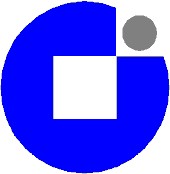 HRVATSKA OBRTNIČKA KOMORAPRIJAVNICAza polaganje ispita kojim se dokazuje osnovno znanje o poučavanju učenika na naukovanju_________________________________________________________________________________(ime, ime oca i prezime)OIB	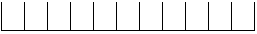 rođen/a ____________ godine, mjesto rođenja ___________________________,država rođenja _________________________________, državljanstvo ________________.Polaganje ispita prijavljujem u ___________________ roku.Ispit polažem ________ put.Prijavnici prilažem:1. _____________________________2. _____________________________3. _____________________________U __________________________________, _________  20____.                                                                                                                   	          POTPIS 									_________________PRILOG 2.REPUBLIKA HRVATSKAHRVATSKA OBRTNIČKA KOMORAUVJERENJEO POLOŽENOM ISPITU KOJIM SE DOKAZUJE OSNOVNO ZNANJE O POUČAVANJU UČENIKA NA NAUKOVANJU_________________________________________________________________________________(ime, ime oca i prezime)OIB	rođen/a ____________ godine, mjesto rođenja ___________________________,država rođenja _________________________________, državljanstvo ________________,uspješno je položio/la ispit kojim se dokazuje osnovno znanje o poučavanju učenika na naukovanju.BROJ UVJERENJA: _____________U Zagrebu, _________  20____.						M.P.			     PREDSJEDNIK									__________________